220/18221/18222/18223/18224/18225/18CorrigendumNotice Number 217 appearing in MN70/18 on 30 May 2018 is hereby cancelled and replaced by the following:226/18Mineral Titles ActNOTICE OF LAND CEASING TO BE A  MINERAL TITLE AREAMineral Titles ActNOTICE OF LAND CEASING TO BE A  MINERAL TITLE AREATitle Type and Number:Exploration Licence 30039Area Ceased on:31 May 2018Area:31 Blocks, 103.35 km²Locality:DALY RIVERName of Applicant(s)/Holder(s):100% ARGECO PTY LTD [ACN. 122 153 271]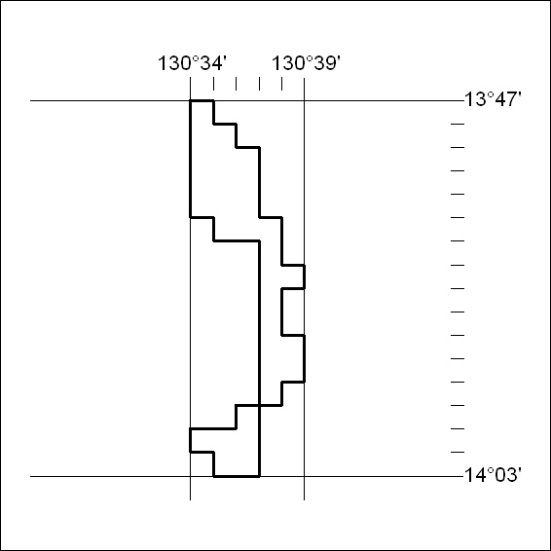 Mineral Titles ActNOTICE OF LAND CEASING TO BE A  MINERAL TITLE AREAMineral Titles ActNOTICE OF LAND CEASING TO BE A  MINERAL TITLE AREATitle Type and Number:Extractive Mineral Exploration Licence 31060Area Ceased on:31 May 2018Area:4 Blocks, 12.69 km²Locality:KATHERINEName of Applicant(s)/Holder(s):100% ENDEAVOUR INVESTMENTS (NT) PTY LTD [ACN. 133 112 811]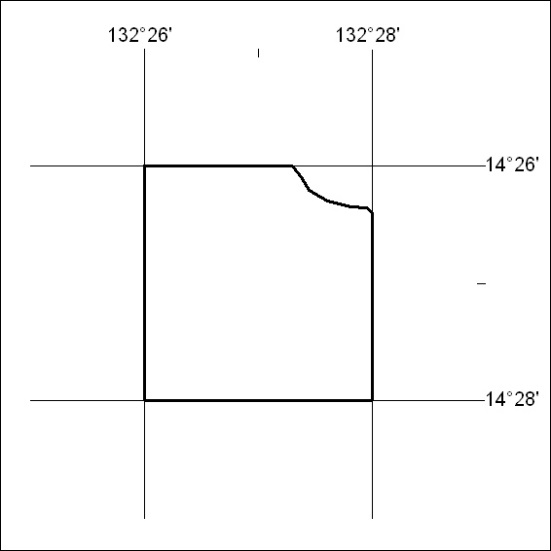 Mineral Titles ActNOTICE OF LAND CEASING TO BE A  MINERAL TITLE AREAMineral Titles ActNOTICE OF LAND CEASING TO BE A  MINERAL TITLE AREATitle Type and Number:Extractive Mineral Exploration Licence 31061Area Ceased on:31 May 2018Area:4 Blocks, 13.30 km²Locality:KATHERINEName of Applicant(s)/Holder(s):100% ENDEAVOUR INVESTMENTS (NT) PTY LTD [ACN. 133 112 811]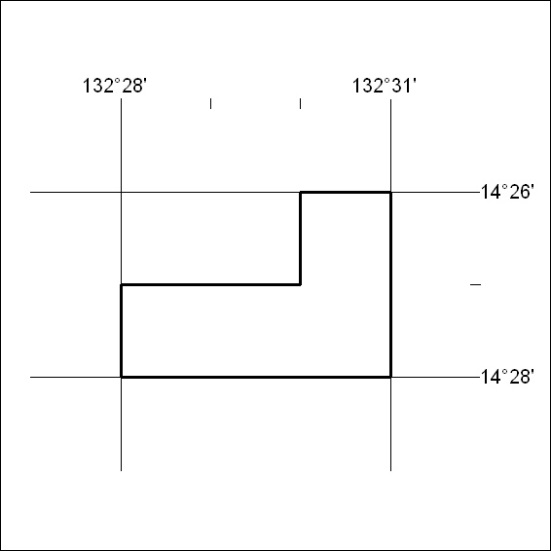 Mineral Titles ActNOTICE OF LAND CEASING TO BE A  MINERAL TITLE AREAMineral Titles ActNOTICE OF LAND CEASING TO BE A  MINERAL TITLE AREATitle Type and Number:Extractive Mineral Exploration Licence 31062Area Ceased on:31 May 2018Area:4 Blocks, 13.30 km²Locality:KATHERINEName of Applicant(s)/Holder(s):100% ENDEAVOUR INVESTMENTS (NT) PTY LTD [ACN. 133 112 811]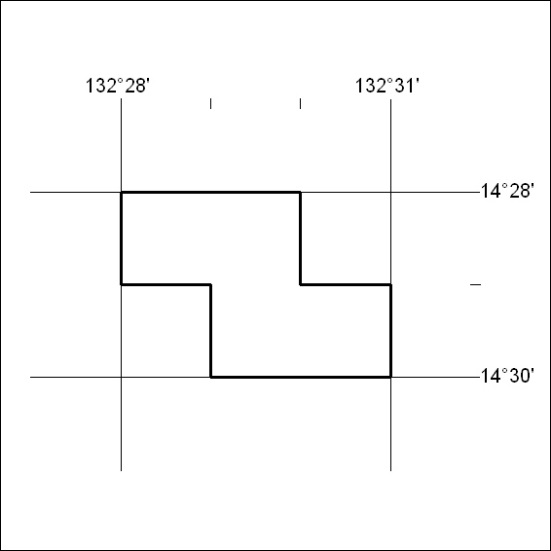 Mineral Titles ActNOTICE OF LAND CEASING TO BE A  MINERAL TITLE AREAMineral Titles ActNOTICE OF LAND CEASING TO BE A  MINERAL TITLE AREATitle Type and Number:Extractive Mineral Exploration Licence 31085Area Ceased on:31 May 2018Area:4 Blocks, 3.62 km²Locality:MANBULLOOName of Applicant(s)/Holder(s):100% ENDEAVOUR INVESTMENTS (NT) PTY LTD [ACN. 133 112 811]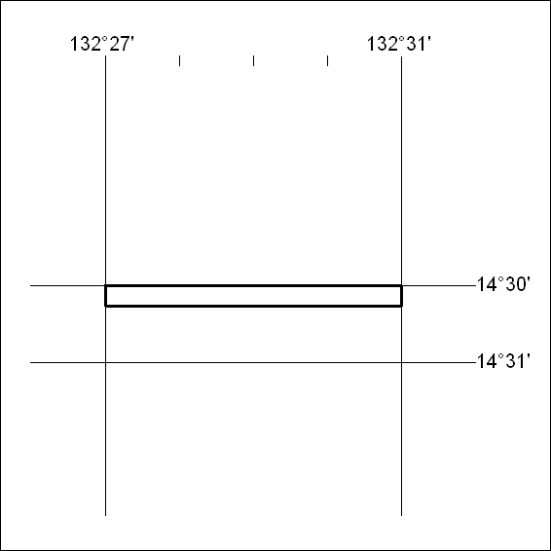 Mineral Titles ActNOTICE OF LAND CEASING TO BE A  MINERAL TITLE AREAMineral Titles ActNOTICE OF LAND CEASING TO BE A  MINERAL TITLE AREATitle Type and Number:Extractive Mineral Exploration Licence 31086Area Ceased on:31 May 2018Area:4 Blocks, 13.30 km²Locality:KATHERINEName of Applicant(s)/Holder(s):100% ENDEAVOUR INVESTMENTS (NT) PTY LTD [ACN. 133 112 811]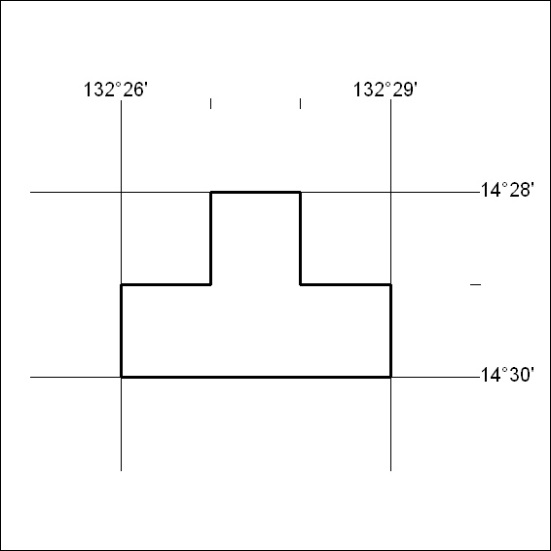 Mineral Titles ActNOTICE OF LAND CEASING TO BE A  MINERAL TITLE AREAMineral Titles ActNOTICE OF LAND CEASING TO BE A  MINERAL TITLE AREATitle Type and Number:Exploration Licence 28795Area Ceased on:29 May 2018Area:2 Blocks, 6.30 km²Locality:ANBURLAName of Applicant(s)/Holder(s):56.28% CROSSLAND NICKEL PTY LTD* [ACN. 099 477 915], 43.72% ESSENTIAL MINING RESOURCES PTY LTD [ACN. 601 655 725]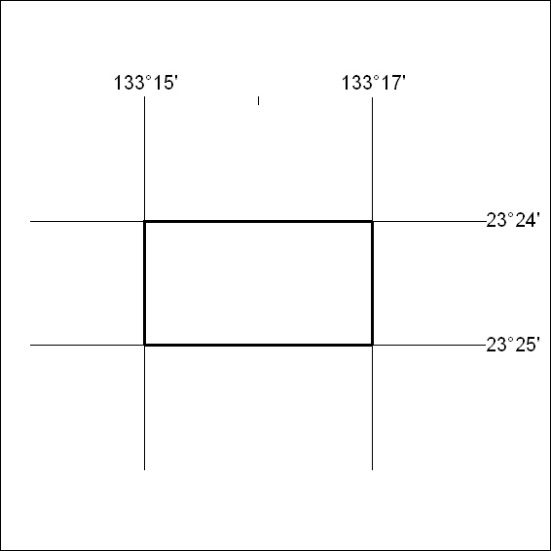 